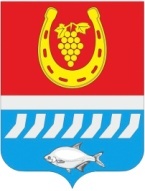 администрациЯ Цимлянского районаПОСТАНОВЛЕНИЕ__.05.2020                                       № ___                                          г. ЦимлянскО внесении изменений в постановлениеАдминистрации Цимлянского районаот 20.12.2018 № 965 «Об утверждении муниципальной программы Цимлянского района «Развитие транспортной системы»	В соответствии с постановлением Администрации Цимлянского района от 01.03.2018 № 101 «Об утверждении Порядка разработки, реализации и оценки эффективности муниципальных программ Цимлянского района», решением Собрания депутатов Цимлянского района от 30.04.2020 № 285 «О внесении изменений в решение Собрания депутатов Цимлянского района от 19.12.2019 № 248 «О бюджете Цимлянского района на 2020 год и на плановый период 2021 и 2022 годов», Администрация Цимлянского районаПОСТАНОВЛЯЕТ:1. Внести в постановление Администрации Цимлянского района от 20.12.2018 № 965 «Об утверждении муниципальной программы Цимлянского района «Развитие транспортной системы» изменения, согласно приложению.2. Контроль за выполнением постановления возложить на заместителя главы Администрации Цимлянского района по строительству, ЖКХ и архитектуре.Глава АдминистрацииЦимлянского района                                                                        В.В. СветличныйПостановление вносит 
отдел строительства имуниципального хозяйстваПриложение к постановлениюАдминистрацииЦимлянского районаот __.05.2020 № ___ИЗМЕНЕНИЯ,вносимые в постановление Администрации Цимлянского района от 20.12.2018 № 965 «Об утверждении муниципальной программы Цимлянского района «Развитие транспортной системы»1. В приложении к постановлению раздел «Паспорт муниципальной программы Цимлянского района «Развитие транспортной системы» строку «Ресурсное обеспечение муниципальной программы» изложить в следующей редакции:2. В приложении к постановлению раздел «Паспорт подпрограммы «Развитиетранспортной инфраструктуры Цимлянского района» муниципальной программы строку «Ресурсное обеспечение подпрограммы муниципальной программы» изложить в следующей редакции:3. Приложение № 4 к муниципальной программе «Развитие транспортной системы» изложить в следующей редакции:«Приложение № 4 кмуниципальной программе«Развитие транспортной системы»                              Расходыбюджета Цимлянского района на реализацию муниципальной программы 
Цимлянского района «Развитие транспортной системы» 4. Приложение № 5 к муниципальной программе «Развитие транспортной системы» изложить в следующей редакции:«Приложение № 5 кмуниципальной программе«Развитие транспортной системы»                               Расходына реализацию муниципальной программыУправляющий делами                                                                                         А.В. КуликРесурсное обеспечение муниципальной программы –общий объем финансирования программы на 2019 – 2030 годы составляет 347 065,7 тыс. рублей, в том числе:в 2019 году –  20 215,0 тыс. рублей;в 2020 году –  70 210,8 тыс. рублей;в 2021 году –  24 620,8 тыс. рублей;в 2022 году –  25 779,9 тыс. рублей;в 2023 году –  25 779,9 тыс. рублей;в 2024 году –  25 779,9 тыс. рублей;в 2025 году –  25 779,9 тыс. рублей;в 2026 году –  25 779,9 тыс. рублей;в 2027 году –  25 779,9 тыс. рублей;в 2028 году –  25 779,9 тыс. рублей;в 2029 году –  25 779,9 тыс. рублей;в 2030 году –  25 779,9 тыс. рублей;средства областного бюджета – 44703,3 тыс. рублей, в том числе:в 2019 году –   4 549,5 тыс. рублей;в 2020 году –   40153,8 тыс. рублей;в 2021 году –   0,0 тыс. рублей;в 2022 году –   0,0 тыс. рублей;в 2023 году –   0,0 тыс. рублей;в 2024 году –   0,0 тыс. рублей;в 2025 году –   0,0 тыс. рублей;в 2026 году –   0,0 тыс. рублей;в 2027 году –   0,0 тыс. рублей;в 2028 году –  0,0 тыс. рублей;в 2029 году –  0,0 тыс. рублей;в 2030 году –  0,0 тыс. рублей;средства бюджета муниципального образования – 302 352,4 тыс. рублей, в том числе:в 2019 году –  15 665,5 тыс. рублей;в 2020 году –  30 057,0 тыс. рублей;в 2021 году –  24 620,8 тыс. рублей;в 2022 году –  25 779,9 тыс. рублей;в 2023 году –  25 779,9 тыс. рублей;в 2024 году –  25 779,9 тыс. рублей;в 2025 году –  25 779,9 тыс. рублей;в 2026 году –  25 779,9 тыс. рублей;в 2027 году –  25 779,9 тыс. рублей;в 2028 году –  25 779,9 тыс. рублей;в 2029 году –  25 779,9 тыс. рублей;в 2030 году –  25 779,9 тыс. рублей;из них общий объем финансирования за счет безвозмездных поступлений в местный бюджет – 0,0 тыс. рублей.Ресурсное обеспечение подпрограммы 1–общий объем финансирования подпрограммы на 2019 – 2030 годы составляет 347 065,7 тыс. рублей, в том числе:в 2019 году –  20 215,0 тыс. рублей;в 2020 году –  70 210,8 тыс. рублей;в 2021 году –  24 620,8 тыс. рублей;в 2022 году –  25 779,9 тыс. рублей;в 2023 году –  25 779,9 тыс. рублей;в 2024 году –  25 779,9 тыс. рублей;в 2025 году –  25 779,9 тыс. рублей;в 2026 году –  25 779,9 тыс. рублей;в 2027 году –  25 779,9 тыс. рублей;в 2028 году –  25 779,9 тыс. рублей;в 2029 году –  25 779,9 тыс. рублей;в 2030 году –  25 779,9 тыс. рублей;средства областного бюджета – 44703,3 тыс. рублей, в том числе:в 2019 году –  4 549,5 тыс. рублей;в 2020 году –  40153,8 тыс. рублей;в 2021 году –  0,0 тыс. рублей;в 2022 году –  0,0 тыс. рублей;в 2023 году –  0,0 тыс. рублей;в 2024 году –  0,0 тыс. рублей;в 2025 году –  0,0 тыс. рублей;в 2026 году –  0,0 тыс. рублей;в 2027 году –  0,0 тыс. рублей;в 2028 году –  0,0 тыс. рублей;в 2029 году –  0,0 тыс. рублей;в 2030 году –  0,0 тыс. рублей;средства бюджета муниципального образования – 302 352,4 тыс. рублей, в том числе:в 2019 году –  15 665,5 тыс. рублей;в 2020 году –  30 057,0  тыс. рублей;в 2021 году –  24 620,8 тыс. рублей;в 2022 году –  25 779,9 тыс. рублей;в 2023 году –  25 779,9 тыс. рублей;в 2024 году –  25 779,9 тыс. рублей;в 2025 году –  25 779,9 тыс. рублей;в 2026 году –  25 779,9 тыс. рублей;в 2027 году –  25 779,9 тыс. рублей;в 2028 году –  25 779,9 тыс. рублей;в 2029 году –  25 779,9 тыс. рублей;в 2030 году –  25 779,9 тыс. рублей;из них общий объем финансирования за счет безвозмездных поступлений в местный бюджет – 0,0 тыс. рублей.Номер и наименование муниципальной программы, подпрограммы, основного мероприятияОтветственный  
исполнитель,   
соисполнители,  
 участникиКод бюджетной   
   классификации   
Код бюджетной   
   классификации   
Код бюджетной   
   классификации   
Код бюджетной   
   классификации   
Объем расходов, всего (тыс. руб)В том числе по годам реализации муниципальной программы (тыс. руб.)В том числе по годам реализации муниципальной программы (тыс. руб.)В том числе по годам реализации муниципальной программы (тыс. руб.)В том числе по годам реализации муниципальной программы (тыс. руб.)В том числе по годам реализации муниципальной программы (тыс. руб.)В том числе по годам реализации муниципальной программы (тыс. руб.)В том числе по годам реализации муниципальной программы (тыс. руб.)В том числе по годам реализации муниципальной программы (тыс. руб.)В том числе по годам реализации муниципальной программы (тыс. руб.)В том числе по годам реализации муниципальной программы (тыс. руб.)В том числе по годам реализации муниципальной программы (тыс. руб.)В том числе по годам реализации муниципальной программы (тыс. руб.)Номер и наименование муниципальной программы, подпрограммы, основного мероприятияОтветственный  
исполнитель,   
соисполнители,  
 участникиГРБСРзПрЦСРВР20192020202120222023202420252026202720282029203012345678910111213141516171819Муниципальная 
программа Цимлянского района «Развитие транспортной системы»Администрация Цимлянского района902ххх347065,720215,070210,824 620,825779,925779,925779,925779,925779,925779,925779,925779,925779,9Подпрограмма 1 «Развитие транспортной инфраструктуры Цимлянского района»Администрация Цимлянского района902ххх347065,720215,070210,824 620,825779,925779,925779,925779,925779,925779,925779,925779,925779,9Основное        
мероприятие 1.1. Содержание автомобильных дорог общего пользования местного значения и искусственных сооружений на нихАдминистрация Цимлянского района 90204091510022400244294006,913233,724133,324 620,825779,925779,925779,925779,925779,925779,925779,925779,925779,9Основное        
мероприятие 1.1. Содержание автомобильных дорог общего пользования местного значения и искусственных сооружений на нихАдминистрация Цимлянского района 902040915100S35102443806,13806,10,00,00,00,00,00,00,00,00,00,00,0Основное мероприятие 1.2. Ремонт автомобильных дорог общего пользования местного значения и  искусственных сооружений на нихАдминистрация Цимлянского района  902040915100224102440,00,00,00,00,00,00,00,00,00,00,00,00,0Основное мероприятие 1.3. Капитальный ремонт автомобильных дорог общего пользования местного значения и искусственных сооружений на нихАдминистрация Цимлянского района 90204091510022450243684,8684,80,00,00,00,00,00,00,00,00,00,00,0Основное мероприятие 1.4. Проектные работы по капитальному ремонту автомобильных дорог общего пользования местного значения и искусственных сооружений на нихАдминистрация Цимлянского района 90204091510022420243300,0300,00,00,00,00,00,00,00,00,00,00,00,0Основное мероприятие 1.5. Строительство и реконструкция автомобильных дорог общего пользования местного значения и искусственных сооружений на них, в том числе:Администрация Цимлянского района   902ХХХ41277,50,041277,50,00,00,00,00,00,00,00,00,00,0реконструкция моста через реку Россошь в х. Богатырев Цимлянского района Ростовской области902040915100S348041440153,80,040153,80,00,00,00,00,00,00,00,00,00,0реконструкция моста через реку Россошь в х. Богатырев Цимлянского района Ростовской области902040915100S3480414405,60,0405,60,00,00,00,00,00,00,00,00,00,0строительный контроль90204091510040380414718,10,0718,10,00,00,00,00,00,00,00,00,00,0Основное мероприятие 1.6. Проектные работы по строительству и реконструкции автомобильных дорог общего пользования местного значения и искусственных сооружений на нихАдминистрация Цимлянского района 902040915100224304144815,0300,04515,00,00,00,00,00,00,00,00,00,00,0Основное мероприятие 1.6. Проектные работы по строительству и реконструкции автомобильных дорог общего пользования местного значения и искусственных сооружений на нихАдминистрация Цимлянского района 90204091510022430244285,00,0285,00,00,00,00,00,00,00,00,00,00,0Основное мероприятие 1.7. Иные межбюджетные трансферты из бюджета района бюджетам поселений для софинансирования расходных обязательств, возникающих при выполнении полномочий органов местного самоуправления по вопросам местного значения на:Администрация Цимлянского района902ХХХ1890,41890,40,00,00,00,00,00,00,00,00,00,00,0строительство и реконструкцию;капитальный ремонт;разработку проектно - сметной документации;ремонт и содержание автомобильных дорог общего пользования местного значения и тротуаров;90204091510073510540781,5781,50,00,00,00,00,00,00,00,00,00,00,0ремонт и содержание автомобильных дорог общего пользования местного значения и тротуаров;902040915100850305401108,91108,90,00,00,00,00,00,00,00,00,00,00,0ремонт автомобильных дорогПодпрограмма 2 «Повышение безопасности дорожного движения на территории Цимлянского района»Администрация Цимлянского района----Финансирование не предусмотрено------Основное мероприятие 2.1. Количество лиц, погибших в результате дорожно-транспортных происшествийНаименование муниципальной  программы, наименование подпрограммыИсточник финансированияОбъем расходов всего (тыс. руб.)В том числе по годам реализации (тыс. рублей), годыВ том числе по годам реализации (тыс. рублей), годыВ том числе по годам реализации (тыс. рублей), годыВ том числе по годам реализации (тыс. рублей), годыВ том числе по годам реализации (тыс. рублей), годыВ том числе по годам реализации (тыс. рублей), годыВ том числе по годам реализации (тыс. рублей), годыВ том числе по годам реализации (тыс. рублей), годыВ том числе по годам реализации (тыс. рублей), годыВ том числе по годам реализации (тыс. рублей), годыВ том числе по годам реализации (тыс. рублей), годыВ том числе по годам реализации (тыс. рублей), годыНаименование муниципальной  программы, наименование подпрограммыИсточник финансированияОбъем расходов всего (тыс. руб.)201920202021202220232024202520262027202820292030123456789101112131415Муниципальная  
программа «Развитие транспортной системы»Всего                 347065,720215,070210,824 620,825779,925779,925779,925779,925779,925779,925779,925779,925779,9Муниципальная  
программа «Развитие транспортной системы»Областной бюджет  44703,3 4549,5 40153,8----------Муниципальная  
программа «Развитие транспортной системы»Федеральный бюджет-------------Муниципальная  
программа «Развитие транспортной системы»Бюджет района302352,415665,530057,024 620,825779,925779,925779,925779,925779,925779,925779,925779,925779,9Муниципальная  
программа «Развитие транспортной системы»Внебюджетные источники-------------Подпрограмма 1 «Развитие транспортной инфраструктуры Цимлянского района»Всего                 347065,720215,070210,824 620,825779,925779,925779,925779,925779,925779,925779,925779,925779,9Подпрограмма 1 «Развитие транспортной инфраструктуры Цимлянского района»Областной бюджет  44703,3 4549,5 40153,8----------Подпрограмма 1 «Развитие транспортной инфраструктуры Цимлянского района»Федеральный бюджет-------------Подпрограмма 1 «Развитие транспортной инфраструктуры Цимлянского района»Бюджет района302352,415665,530057,024 620,825779,925779,925779,925779,925779,925779,925779,925779,925779,9Подпрограмма 1 «Развитие транспортной инфраструктуры Цимлянского района»Внебюджетные источники-------------Подпрограмма 2 «Обеспечение безопасности дорожного движения на территории Цимлянского района»Всего                 -------------Подпрограмма 2 «Обеспечение безопасности дорожного движения на территории Цимлянского района»Областной бюджет  -------------Подпрограмма 2 «Обеспечение безопасности дорожного движения на территории Цимлянского района»Федеральный бюджет-------------Подпрограмма 2 «Обеспечение безопасности дорожного движения на территории Цимлянского района»Бюджет района-------------Подпрограмма 2 «Обеспечение безопасности дорожного движения на территории Цимлянского района»Внебюджетные источники-------------